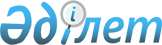 О предоставлении бесплатного проезда на городском общественном транспорте отдельным категориям граждан
					
			Утративший силу
			
			
		
					Постановление Акимата города Астаны от 22 января 2004 года N 3-1-157п. Зарегистрировано Департаментом юстиции города Астаны 24 января 2004 года N 306. Утратило силу постановлением акимата города Астаны от 12 октября 2007 года N 23-887п



 


      Сноска. Преамбула в новой редакции - постановлением Акимата города Астаны от 9 марта 2006 года 


 N 23-10-207п. 



      В соответствии с законами Республики Казахстан "
 О льготах и социальной защите участников, инвалидов Великой Отечественной войны и лиц, приравненных к ним 
", "
 О местном государственном управлении в Республике Казахстан 
", во исполнение приказа и.о. Министра труда и социальной защиты населения Республики Казахстан от 1 декабря 2005 года 
 N 306-п 
 "Об утверждении Типовых правил социального обслуживания", с учетом решения маслихата города Астаны от 26 мая 2005 года 
 N 143/18-III 
 "О перечне категорий граждан, нуждающихся в оказании социальной помощи за счет средств бюджета города Астаны" акимат города Астаны 

ПОСТАНОВЛЯЕТ

:



      1. Предоставить право бесплатного проезда на городском общественном транспорте всех форм собственности следующим категориям граждан:



      1) пенсионерам по возрасту и выслуге лет;



      2) участникам и инвалидам Великой Отечественной войны и лицам, приравненным к ним;



      3) инвалидам 1, 2 групп и детям-инвалидам до восемнадцати лет; 


<*>





      4) получателям пенсий силовых структур (Министерство обороны, Министерство внутренних дел, Комитет национальной безопасности, Служба охраны Президента Республики Казахстан, Республиканская гвардия);



      5) многодетным матерям (в случае отсутствия матери - отцу либо лицу, его заменяющему), имеющим четырех и более совместно проживающих несовершеннолетних детей (в том числе детей, обучающихся в высших и средних специальных учебных заведениях, после достижения ими совершеннолетия - до времени окончания ими учебных заведений); 


<*>





      6) социальным работникам отделений социальной помощи на дому.



      


Сноска. В пункт 1 внесены изменения - постановлением Акимата города Астаны от 9 марта 2006 года 


 N 23-10-207п 


.





      2. Утвердить прилагаемые Правила о порядке предоставления бесплатного проезда на городском общественном транспорте отдельным категориям граждан.



      


Сноска. Пункт 2 в новой редакции - постановлением Акимата города Астаны от 9 марта 2006 года 


 N 23-10-207п 


.





      3. Государственным учреждениям "Департамент занятости и социальных программ города Астаны" и "Департамент пассажирского транспорта и автомобильных дорог города Астаны" обеспечить реализацию программы "Социальная помощь отдельным категориям нуждающихся граждан по решениям местных представительных органов" (далее - Программа).



      


Сноска. Пункт 3 в новой редакции - постановлением Акимата города Астаны от 9 марта 2006 года 


 N 23-10-207п 


.





      4. Департаменту финансов города Астаны обеспечить финансирование Программы в пределах средств, предусмотренных в бюджете города на соответствующий финансовый год.



      5. Государственному учреждению "Департамент пассажирского транспорта и автомобильных дорог города Астаны" обеспечить изготовление льготных проездных билетов с дальнейшей передачей государственному учреждению "Департамент занятости и социальных программ города Астаны.



      


Сноска. Пункт 5 в новой редакции - постановлением Акимата города Астаны от 9 марта 2006 года 


 N 23-10-207п. 



      6. Городскому филиалу г. Астаны Республиканского государственного казенного предприятия "Государственный центр по выплате пенсий Министерства труда и социальной защиты населения Республики Казахстан" подготовить списки категорий граждан, указанных в подпунктах 1)-5) пункта 1 данного постановления, акимам районов "Алматы" и "Сарыарка" подготовить списки граждан, указанных в подпункте 6) пункта 1 настоящего постановления, и предоставить их Государственному учреждению "Департамент занятости и социальных программ города Астаны" для выдачи льготных проездных билетов.



      


Сноска. Пункт 6 в новой редакции - постановлением Акимата города Астаны от 9 марта 2006 года 


 N 23-10-207п. 



      7. Постановление акимата города Астаны от 15 января 2003 года N 3-1-86п "О предоставлении льготного проезда на городском общественном транспорте отдельным категориям граждан на 2003 год" (зарегистрировано в Управлении юстиции города Астана 21 января 2003 года за N 239; опубликовано в газетах "Астана акшамы" 25 января 2003 года N 11-12; "Вечерняя Астана" 28 января 2003 года N 10) считать утратившим силу.



      8. Контроль за выполнением настоящего постановления возложить на заместителя акима города Астаны Мухамеджанова Т.М.


      Аким города Астаны                       Т. Досмуханбетов



      Визы: Мухамеджанов Т.М.




            Шакиров А.А.




            Ертаев Ж.Б.




            Мухамбетказы М.Б.




            Сарсембаев А.З.




            Мусин Х.Н.




            Байжаханов Б.И.




            Демеува А.С.




            Ертаев Б.К.




            Нелюбова Н.Г.




 


Утверждены          



постановлением акимата    



города Астаны        



от 22 января 2004 года   



N 3-1-157п          

       


Сноска. Правила в новой редакции - постановлением Акимата города Астаны от 9 марта 2006 года 


 N 23-10-207п. 




 


Правила






о порядке предоставления бесплатного проезда






на городском общественном транспорте






отдельным категориям граждан



      Настоящие Правила разработаны в соответствии с законами Республики Казахстан "
 О льготах и социальной защите участников, инвалидов Великой Отечественной войны и лиц, приравненных к ним 
", "
 О местном государственном управлении в Республике Казахстан 
", во исполнение приказа и.о. Министра труда и социальной защиты населения Республики Казахстан от 1 декабря 2005 года 
 N 306-п 


 


"Об утверждении Типовых правил социального обслуживания" с учетом решения маслихата города Астаны от 26 мая 2005 года 
 N 23-10-207п 
 "О перечне категорий граждан, нуждающихся в оказании социальной помощи за счет средств бюджета города Астаны" и регулируют порядок предоставления бесплатного проезда для отдельных категорий граждан на городском общественном транспорте.



      Предоставление бесплатного проезда отдельным категориям граждан на городском общественном транспорте является одной из форм социальной защиты населения.



1. Общие положения



      1. Бесплатный проезд на городском общественном транспорте всех форм собственности предоставляется следующим категориям граждан:



      1) пенсионерам по возрасту и выслуге лет;



      2) участникам и инвалидам Великой Отечественной войны и лицам, приравненным к ним;



      3) инвалидам 1, 2 групп и детям-инвалидам до восемнадцати лет;



      4) получателям пенсий силовых структур (Министерство обороны, Министерство внутренних дел, Министерство юстиции, Комитет Национальной безопасности, Служба охраны Президента Республики Казахстан, Республиканская гвардия);



      5) многодетным матерям (в случае отсутствия матери - отцу либо лицу, его заменяющему), имеющим четырех и более совместно проживающих несовершеннолетних детей (в том числе детей, обучающихся в высших и средних специальных учебных заведениях, после достижения ими совершеннолетия - до времени окончания ими учебных заведений);



      6) социальным работникам отделений социальной помощи на дому.



      2. Администратором программы "Социальная помощь отдельным категориям нуждающихся граждан по решениям местных представительных органов" (далее - Программа) является Государственное учреждение "Департамент занятости и социальных программ города Астаны" (далее - Администратор).



      3. Администратор в соответствии с законодательством Республики Казахстан о государственных закупках определяет поставщика услуг по бесплатной перевозке отдельных категорий граждан на городском общественном транспорте всех форм собственности, заключает с ними договоры, в которых оговариваются обязательства сторон и условия выполнения этих обязательств.



      4. В целях реализации Программы Государственное учреждение "Департамент пассажирского транспорта и автомобильных дорог города Астаны" (далее - Департамент) обеспечивает учет выполненных работ, осуществленных поставщиками услуг по бесплатной перевозке отдельных категорий граждан на городском общественном транспорте всех форм собственности.



      5. Администратор, в пределах средств, предусмотренных в бюджете города на соответствующий финансовый год, производит оплату услуг по бесплатной перевозке отдельных категорий граждан на городском общественном транспорте, на основании представленных поставщиками услуг актов выполненных работ, сверенных Департаментом, независимо от количества фактически выданных льготных проездных билетов.



2. Источник финансирования



      6. Источником финансирования бесплатного проезда отдельных категорий граждан на городском общественном транспорте всех форм собственности и изготовления льготных проездных билетов является бюджет города Астаны.



3. Порядок предоставления бесплатного проезда



      7. Основанием для бесплатного проезда отдельных категорий граждан на городском общественном транспорте являются льготный проездной билет установленного образца и оригинал удостоверения, подтверждающие право пользования бесплатным проездом.



      8. Выдача льготных проездных билетов производится Администратором согласно спискам, представленным Городским филиалом г. Астаны Республиканского государственного казенного предприятия "Государственный центр по выплате пенсий Министерства труда и социальной защиты населения Республики Казахстан" (далее - ГЦВП) и акимами районов "Алматы" и "Сарыарка", лично получателям при предъявлении удостоверения личности и удостоверения, подтверждающего право пользования бесплатным проездом, либо другому лицу по нотариально засвидетельствованной доверенности.



      9. Администратор производит замену льготных проездных билетов, пришедших в негодность, по обращениям граждан.



      Повторная выдача льготных проездных билетов производится один раз в год при подтверждении факта утери документально (справка стола находок, объявление в газете).



      10. ГЦВП и акимы районов "Алматы" и "Сарыарка" осуществляют контроль за достоверностью представляемых списков получателей льготных проездных билетов.



      ГЦВП ежемесячно представляет Администратору списки вновь назначенных и прибывших лиц, относящихся к категориям граждан, указанных в пункте 1 настоящих Правил.

					© 2012. РГП на ПХВ «Институт законодательства и правовой информации Республики Казахстан» Министерства юстиции Республики Казахстан
				